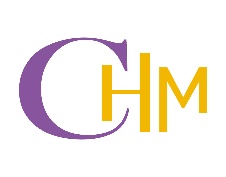 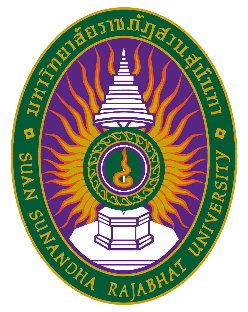 รายงานผลการดำเนินการของรายวิชา รหัสวิชา TIH ๒๓๐๔ รายวิชา หลักการมัคุเทศก์สาขาวิชา การจัดการอุตสาหกรรมท่องเที่ยวและบริการวิทยาลัยการจัดการอุตสาหกรรมบริการ มหาวิทยาลัยราชภัฏสวนสุนันทาภาคการศึกษา ๒  ปีการศึกษา ๒๕๖๕หมวดที่ ๑ ข้อมูลทั่วไป๑. รหัสและชื่อรายวิชา		รหัสวิชา			TIM ๒๓๐๔	ชื่อรายวิชาภาษาไทย	หลักการมัคุเทศก์	ชื่อรายวิชาภาษาอังกฤษ	Principles of Tour Guiding๒. รายวิชาที่ต้องเรียนก่อนรายวิชานี้  (ถ้ามี)					 –๓. อาจารย์ผู้รับผิดชอบ อาจารย์ผู้สอนและกลุ่มเรียน (section) 	อาจารย์ปานฤทัย เห่งพุ่ม ๔. ภาคการศึกษา/ปีการศึกษาที่เปิดสอนรายวิชา			ภาคการศึกษา ๒  ปีการศึกษา ๒๕๖๕๕.  สถานที่เรียน		วิทยาลัยการจัดการอุตสาหกรรมบริการ อาคาร ๓๖  และห้องเรียนนครปฐม  	หมวดที่ ๒ การจัดการเรียนการสอนที่เปรียบเทียบกับแผนการสอน๑.รายงานชั่วโมงการสอนจริงเทียบกับแผนการสอน๒.  หัวข้อที่สอนไม่ครอบคลุมตามแผนระบุหัวข้อที่สอนไม่ครอบคลุมตามแผนและพิจารณานัยสำคัญของหัวข้อต่อผลการเรียนรู้ของรายวิชาและหลักสูตร ในกรณีที่มีนัยสำคัญให้เสนอแนวทางชดเชย๓. ประสิทธิผลของวิธีสอนที่ทำให้เกิดผลการเรียนรู้ตามที่ระบุในรายละเอียดของรายวิชา๔. ข้อเสนอการดำเนินการเพื่อปรับปรุงวิธีสอนระบุข้อเสนอเพื่อการปรับปรุงวิธีสอน ซึ่งได้จากปัญหาที่พบในข้อ ๓หมวดที่ ๓ สรุปผลการจัดการเรียนการสอนของรายวิชากลุ่มเรียน  ๐๐๑๑. จำนวนนักศึกษาที่ลงทะเบียนเรียน   ๓๔    คน๒. จำนวนนักศึกษาที่คงอยู่เมื่อสิ้นสุดภาคการศึกษา   ๓๔   คน๓. จำนวนนักศึกษาที่ถอน  (W)  ๐  คน๔. การกระจายของระดับคะแนน (เกรด)๕. ปัจจัยที่ทำให้ระดับคะแนนผิดปกติ (ถ้ามี)	–๖. ความคลาดเคลื่อนจากแผนการประเมินที่กำหนดไว้ในรายละเอียดรายวิชาระบุความคลาดเคลื่อนจากแผนการประเมินผลการเรียนรู้ที่กำหนดไว้ใน มคอ.๓ หมวด ๕ ข้อ ๒๖.๑ ความคลาดเคลื่อนด้านกำหนดเวลาการประเมิน๖.๒ ความคลาดเคลื่อนด้านวิธีการประเมินผลการเรียนรู้ (ถ้ามี)๗. การทวนสอบผลสัมฤทธิ์ของนักศึกษาหมวดที่ ๔ ปัญหาและผลกระทบต่อการดำเนินการ๑.ประเด็นด้านทรัพยากรประกอบการเรียนและสิ่งอำนวยความสะดวก๒.ประเด็นด้านการบริหารและองค์กรหมวดที่ ๕ การประเมินรายวิชา๑. ผลการประเมินรายวิชาโดยนักศึกษา (แนบเอกสาร)๑.๑ ข้อวิพากษ์ที่สำคัญจากผลการประเมินโดยนักศึกษาระบุข้อวิพากษ์ทั้งที่เป็นจุดแข็งและจุดอ่อน๑.๒ ความเห็นของอาจารย์ผู้สอนต่อข้อวิพากษ์ตามข้อ ๑.๑๒.  ผลการประเมินรายวิชาโดยวิธีอื่น๒.๑ ข้อวิพากษ์ที่สำคัญจากผลการประเมินโดยวิธีอื่นระบุข้อวิพากษ์ทั้งที่เป็นจุดแข็งและจุดอ่อน๒.๒ ความเห็นของอาจารย์ผู้สอนต่อข้อวิพากษ์ตามข้อ ๒.๑หมวดที่ ๖ แผนการปรับปรุง
๑. ความก้าวหน้าของการปรับปรุงการเรียนการสอนตามที่เสนอในรายงาน/รายวิชาครั้งที่ผ่านมา๒. การดำเนินการอื่น ๆ ในการปรับปรุงรายวิชา๓. ข้อเสนอแผนการปรับปรุงสำหรับภาคการศึกษา/ปีการศึกษาต่อไป๔.  ข้อเสนอแนะของอาจารย์ผู้รับผิดชอบรายวิชาต่ออาจารย์ผู้รับผิดชอบหลักสูตรเพิ่มเติมรายงานการจัดการเรียนการสอนแบบออนไลน์ช่องทางการสอนออนไลน์และการมอบหมายงาน	เว็บไซต์อาจารย์		link: https://elchm.ssru.ac.th/panruthai_he	Moodle			link/code: https://elchm.ssru.ac.th/panruthai_he	Google Meet		link/code: 	Google classroom	link/code: ijzpkjt	ZOOM			link/code: ________________________________	อื่น ๆ (โปรดระบุ)		________________________________________________					link/code: ________________________________นวัตกรรมการสอน	Kahoot!			link/screen capture _______________________________	Padlet			link/screen capture _______________________________	Mentimeter		link/screen capture _______________________________	Plickers			link/screen capture _______________________________	Flinga			link/screen capture _______________________________	Wheelofnames		link/screen capture _______________________________	อื่น ๆ (โปรดระบุ)		ได้แก่  		Jam Board   Wordwall.net  YouTube เป็นต้นปัญหาและแนวทางการแก้ปัญหา____________________________________________________________________ข้อเสนอแนะที่เป็นประโยชน์ในการพัฒนาการจัดการเรียนการสอนแบบออนไลน์____________________________________________________________________         ลงชื่อ  ปานฤทัย  เห่งพุ่ม		                                               ลงชื่อ              (ปานฤทัย  เห่งพุ่ม)		                   		       (……………………………………………..)       อาจารย์ผู้รับผิดชอบรายวิชา		                                  อาจารย์ผู้รับผิดชอบหลักสูตร   วันที่ ๒ เดือน พฤษภาคม พ.ศ.  ๒๕๖๖	                                           วันที่  เดือน พ.ศ.    หัวข้อจำนวนชั่วโมงตามแผนการสอนจำนวนชั่วโมงที่สอนจริงระบุเหตุผลที่การสอนจริงต่างจากแผนการสอนหากมีความแตกต่างเกิน ๒๕%ความรู้เบื้องต้นเกี่ยวกับวิชาชีพมัคคุเทศก์และผู้นำเที่ยว๔๔ความหมายของมัคคุเทศก์และผู้นำเที่ยวความสำคัญของมัคคุเทศก์๔๔ประเภท คุณสมบัติ บุคลิกลักษณะของมัคคุเทศก์  ๔๔จรรยาบรรณและมาตรฐานมัคคุเทศก์  กรณีศึกษา๔๔กฎหมายที่เกี่ยวข้องในงานมัคคุเทศก์  หน่วยงานที่เกี่ยวข้องกับมัคคุเทศก์๔๔บทบาทหน้าที่ของมัคคุเทศก์และผู้นำเที่ยว๘๘มัคคุเทศก์กับการศึกษาพฤติกรรมนักท่องเที่ยว๘๘การเตรียมความพร้อมและวิธีปฏิบัติงานก่อน ระหว่างและหลังการนำเที่ยวทั้งในประเทศและต่างประเทศการอำนวยความสะดวก  ความปลอดภัย และการแก้ไขปัญหาเฉพาะหน้าแก่นักท่องเที่ยว๔๔เทคนิคการพูดเพื่อการนำเที่ยว  กิจกรรมนันทนาการ  ๑๒๑๒ฝึกพากย์ทัวร์  และทดสอบทักษะการบรรยาย๘๘หัวข้อที่สอนไม่ครอบคลุมตามแผน(ถ้ามี)นัยสำคัญของหัวข้อที่สอนไม่ครอบคลุมตามแผนแนวทางชดเชย---ผลการเรียนรู้วิธีสอนที่ระบุในรายละเอียดรายวิชาประสิทธิผลประสิทธิผลปัญหาของการใช้วิธีสอน(ถ้ามี) พร้อมข้อเสนอแนะในการแก้ไขผลการเรียนรู้วิธีสอนที่ระบุในรายละเอียดรายวิชามีไม่มีปัญหาของการใช้วิธีสอน(ถ้ามี) พร้อมข้อเสนอแนะในการแก้ไขคุณธรรม จริยธรรม(๑) สอดแทรกคุณธรรมจริยธรรม ในระหว่างการเรียนการสอน(๒) ยกตัวอย่างประสบการณ์จริงและสร้างกรณีศึกษาให้ระดมความคิดในการเสนอแนะหรือแก้ไขสถานการณ์นั้นๆโดยมีการสรุปข้อแนะต่างๆหลังจากนักศึกษาระดมความคิดพร้อมสอดแทรกคุณธรรมจริยธรรมความรู้(๑) บรรยายประกอบเอกสารการเรียนรู้โดยใช้สื่อการสอน(๒) มอบหมายให้จัดทำรายงาน ทั้งงานรายบุคคลและงานกลุ่ม(๓) ให้นักศึกษาลงพื้นที่จริงในการศึกษาเรียนรู้วิชาชีพ(๔) ฝึกปฏิบัติงานในสถานที่จริงทักษะทางปัญญา(๑) การแสดงความคิดเห็นเกี่ยวกับการยกตัวอย่างประสบการณ์จริงและสร้างกรณีศึกษาที่ได้กำหนดขึ้น(๒) มอบหมายให้จัดทำรายงาน ทั้งงานรายบุคคลและงานกลุ่ม  และการทดสอบทักษะความสัมพันธ์     ระหว่างบุคคลและ  ความรับผิดชอบ(๑) มอบหมายงานที่ใช้ทักษะความสัมพันธ์ให้มีการเรียนรู้และศึกษาร่วมกันตามเนื้อหารายวิชา(๒) สร้างสถานการณ์จำลอง กรณีศึกษาและการกาหนดปัญหาให้ผู้เรียนได้มีการใช้ทักษะความสัมพันธ์พร้อมสอดแทรกประสบการณ์ของอาจารย์ผู้สอน(๓) พูดคุยกับผู้เรียนให้เห็นถึงความสำคัญและความจำเป็นในการเรียนวิชานี้ทักษะการวิเคราะห์ เชิงตัวเลข การสื่อสารและการใช้เทคโนโลยีสารสนเทศ(๑) มอบหมายงานโดยผู้เรียนสามารถศึกษาค้นคว้าข้อมูลโดยใช้สื่อเทคโนโลยีสารสนเทศได้อย่างถูกต้องเหมาะสมและระมัดระวัง(๒) มอบหมายงานให้มีทั้งการจัดทำรูปเล่มและการนำเสนอโดยการใช้สื่อแบบผสม  (๓)  การสร้างสื่อรายการทางช่องทางออนไลน์  การบรรยายพากย์ทัวร์ระดับคะแนน (เกรด)จำนวนคิดเป็นร้อยละA๑๑๓๒A-๔๑๒B+๙๒๖B๔๑๒B-๔๑๒C+๑๓C--C---D+--D--D---F๑๓I--ความคลาดเคลื่อนเหตุผลความคลาดเคลื่อนเหตุผลวิธีการทวนสอบสรุปผลปัญหาในการใช้แหล่งทรัพยากรประกอบการเรียนการสอน  (ถ้ามี)ผลกระทบปัญหาด้านการบริหารและองค์กร(ถ้ามี)ผลกระทบต่อผลการเรียนรู้ของนักศึกษาแผนการปรับปรุงที่เสนอในภาคการศึกษา/ ปีการศึกษาที่ผ่านมาผลการดำเนินการข้อเสนอกำหนดเวลาที่แล้วเสร็จผู้รับผิดชอบปรับกิจกรรมให้รองรับเหมาะสมกับสถานการณ์ ณ ปัจจุบัน๒๕๖๗ผู้สอน